Quorum Community Leadership Awards: 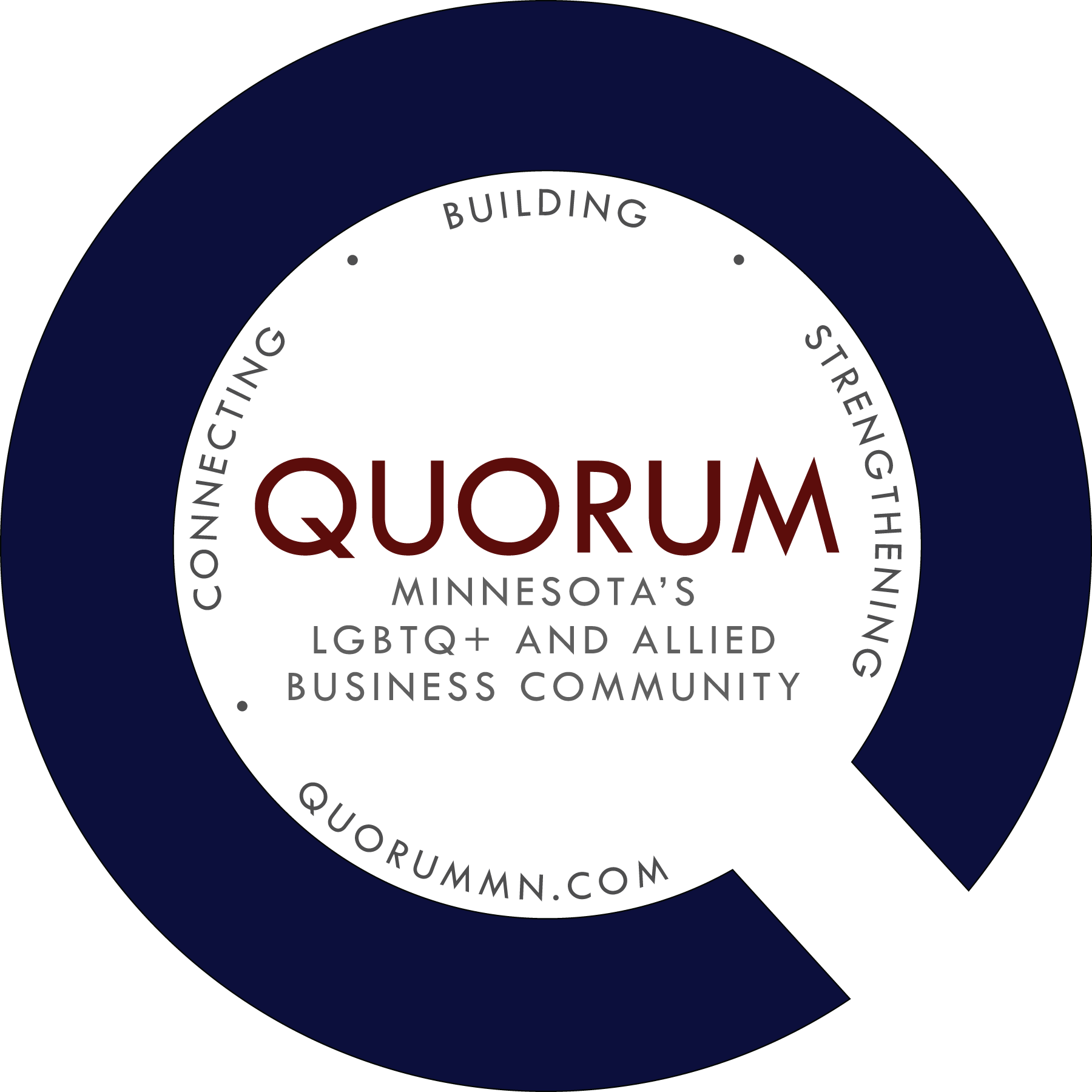 Nomination FormTell Us About your Nominee! How does your nominee’s Leadership inspire you?What makes this Leader stand out from others in the business or nonprofit community?What particular accomplishments has this Leader had that you consider most important?Describe the impact of this Leader on the broader Community?Does this Leader own a business? If so, please describe the business and your nominee’s contributions to the business.Is this Leader associated with a nonprofit? If so, please describe the nonprofit and your nominee’s contributions to the nonprofit.7. Is this Leader associated with the corporate sector? If so, please describe the corporate sector and your nominee’s contributions to that sector.Please detail any additional information that you would like our nominating committee to have.Please scan or attach additional information/supporting documents and send completed nomination forms to: awards@twincitiesquorum.com.Name of Nominee:PHONEEMAILNOMINEE’S INFORMATIONYOUR INFORMATIONAWARD CATEGORY:(Please select up to 3 categories in numerical order)Business of the YearNonprofit of the YearBusiness Leader of the YearAlly of the YearRising Star Young ProfessionalInclusion Leader of the YearLifetime Achievement AwardCorporate Equality PartnerStudent of the Year